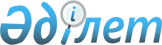 Об утверждении паспортов республиканских бюджетных программ на 2005 год
(Агентство Республики Казахстан по борьбе с экономической и коррупционной преступностью (финансовой полиции))Постановление Правительства Республики Казахстан от 22 декабря 2004 года N 1354



      В соответствии с 
 Бюджетным кодексом 
 Республики Казахстан от 24 апреля 2004 года Правительство Республики Казахстан 

ПОСТАНОВЛЯЕТ:





      1. Утвердить паспорта республиканских бюджетных программ на 2005 год:



      Агентства Республики Казахстан по борьбе с экономической и коррупционной преступностью (финансовой полиции) согласно приложениям 389, 390, 391, 392, 393, 394. 


<*>






      Сноска. В приложения 389,392,393 вносятся изменения - постановлением Правительства РК от 25 мая 2005 г. 


 N 509 


.






      2. Настоящее постановление вступает в силу с 1 января 2005 года.

      

Премьер-Министр




      Республики Казахстан




                                                          




Примечание РЦПИ. Приложения 389-394 с грифом "ДСП" в базу данных 






                 "Закон" не вводятся. 



 




 






 






Сноска. В приложение 389 вносятся изменения - постановлением 






        Правительства РК от 22 декабря 2005 года N 


 509з 


.



					© 2012. РГП на ПХВ «Институт законодательства и правовой информации Республики Казахстан» Министерства юстиции Республики Казахстан
				